Муниципальное казённое учреждение«Управление образования Кежемского района»Муниципальное бюджетное учреждение дополнительного образования«Кежемский районный центр детского творчества»                                                        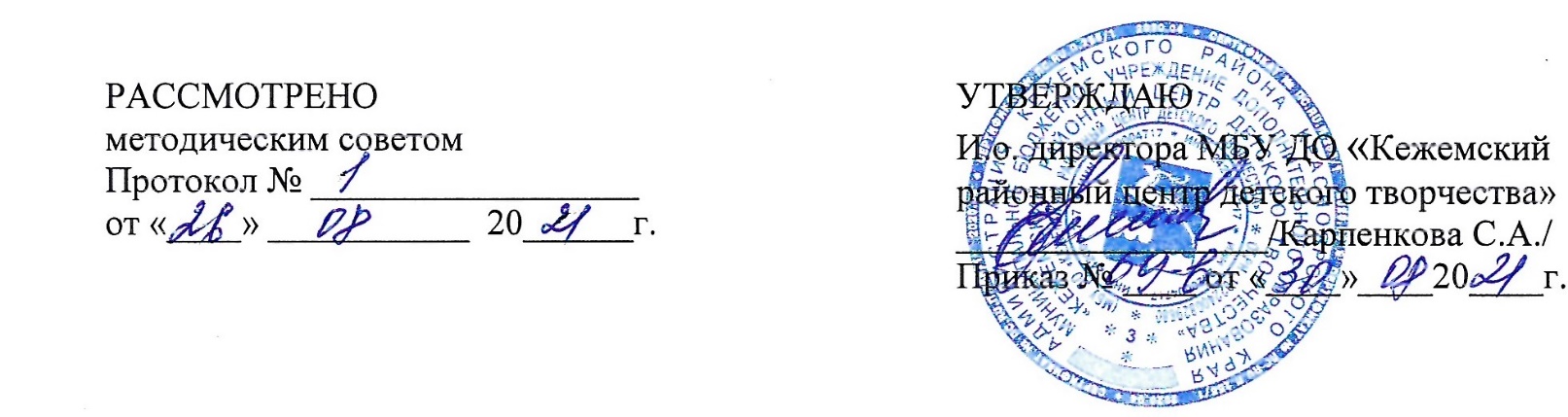 Дополнительная общеобразовательная общеразвивающая программа«Азбука нравственности» Направленность: социально-гуманитарная Возраст обучающихся: 7-11 летУровень программы: ознакомительный  4 модуля, срок реализации каждого модуля: 1 год Кодинск2021РАЗДЕЛ 1. КОМПЛЕКС ОСНОВНЫХ ХАРАКТЕРИСТИК ПРОГРАММЫ1.1. Пояснительная запискаДополнительная общеобразовательная общеразвивающая программа «Азбука нравственности» разработана в соответствии с нормативно-правовыми документами:Федеральным Законом от 29.12.2012 № 273-ФЗ «Об образовании в Российской Федерации»;Концепцией развития дополнительного образования, утвержденная распоряжением Правительства Российской Федерации от 04.09.2014 № 1726-р;Приказом Министерства Просвещения России от 09.11.2018 N 196 "Об утверждении Порядка организации и осуществления образовательной деятельности по дополнительным общеобразовательным программам";Санитарными правилами СП 2.4.3648-20 «Санитарно-эпидемиологические требования к организациям воспитания и обучения, отдыха и оздоровления детей и молодёжи», Постановление Главного санитарного врача РФ № 28 от 28.09.2020 г;Письмом Министерства образования и науки РФ от 18.11.2015 г. № 09-3242 «О направлении методических рекомендаций по проектированию дополнительных общеразвивающих программ (включая разноуровневые программы), разработанных Минобрнауки России совместно с ГАОУ ВО «Московский государственный педагогический университет», ФГАУ «Федеральный институт развития образования», АНО ДПО «Открытое образование»;Уставом МБУ ДО «Кежемский районный центр детского творчества»;Положением о дополнительной общеразвивающей программе МБУ ДО  «Кежемский районный центр детского творчества», приказ №3-а от 25.01.2021;Положением о рабочей программе к дополнительной общеразвивающей программе МБУ ДО «Кежемский районный центр детского творчества, приказ №3-а от 25.01.2021;Положением о мониторинге (оценке) результатов реализации дополнительных общеобразовательных общеразвивающих программ МБУ ДО «Кежемский районный центр детского творчества» (приказ №46-а от 26.05.2020).Направленность дополнительной общеобразовательной общеразвивающей программы  -  социально- гуманитарная.Уровень реализации программы - ознакомительный.АктуальностьПроблема духовно-нравственного воспитания в условиях современного общества приобрела особое значение. Потеря моральных ориентиров, обесценивание таких понятий, как совесть, долг, честь, привели к негативным последствиям в обществе: социальное сиротство, усиление криминогенности и наркомании среди подростков, потеря позитивной мотивации к учению. 	Работа по духовно-нравственному воспитанию должна начинаться в младшем школьном возрасте со знакомства детей с нравственными нормами и правилами поведения и формирования моральных привычек. В детском коллективе ребенок имеет возможность проверить на собственном опыте свои знания, представления и склонности нравственного порядка, что обеспечивает переход внешних моральных требований во внутренние.Одной их важнейших задач образования в настоящее время является освоение детьми духовных ценностей, накопленных человечеством. Уровень нравственности человека отражается в его поведении, которое контролируется его внутренними побуждениями, собственными взглядами и убеждениями. Выработка таких взглядов, убеждений и привычек составляет сущность нравственного воспитания.	Программа «Азбука нравственности» является модифицированной; составлена на основе программы Э. Козлова, В. Петровой, И. Хомяковой «Азбука нравственности» /1/ и может быть реализована педагогом дополнительного образования в сотрудничестве с родителями. Новизна программы состоит в том, что она предполагает решение задач поддержки становления и развития высоконравственного, творческого, компетентного гражданина России через работу детского объединения УДО в рамках внеурочной деятельности ФГОС в контексте сетевого взаимодействия Кежемского районного центра детского творчества и Кодинской СОШ № 2. При разработке программы учтены требования к результатам освоения основной образовательной программы начального общего образования; программы формирования универсальных учебных действий (ФГОС, п. 19.5).  Отличительные особенности программыСодержание программы раскрывает правила нравственного поведения и тот внутренний механизм, который определяет их сущность (потребность выполнять правила на основе понимания их необходимости; мотивация поведения, поступка, т. е. желание, стремление делать людям добро и не причинять зла, неудобства, неприятностей).В программе содержится 4 модуля. Каждый модуль предполагает реализацию для обучающихся 1, 2, 3 или 4-ого класса.Развитие нравственного сознания младшего школьника идёт от модуля к модулю в следующей логике:I модуль (1 класс)Развитие способности осмысления нравственной ситуации. Осознание нравственных правил как ориентира поступков: ситуация – поведение - правило. Оценка нравственных поступков.II модуль (2 класс)Внутреннее принятие правил и норм нравственного поведения. Стремление следовать правилам. Переход от социального контроля (учитель, родители, сверстники) к самоконтролю. Формирование у школьников понимания, что стремление следовать определённым правилам при совершении поступков обеспечивает их нравственное взросление.III модуль (3 класс)Ознакомление с внутренней сутью нравственного поступка — мотивом. Третьеклассники подводятся к пониманию ответственности за выбор поведения, знакомятся с качествами человека, формирующимися на основе нравственных норм.IV модуль (4 класс)Систематизация, обобщение работы по осмыслению мотивов поведения, качеств личности, нравственного выбора. Норма как стимул нравственного поведения и средство предотвращения нежелательных (безнравственных) действий.Адресат программыОбразовательный материал данной дополнительной общеобразовательной программы рассчитан на детей 7-11 лет. На занятия принимаются дети без предварительной подготовки и сформированных специальных навыков.  Образовательная программа доступна для детей с ОВЗ на условиях инклюзии.В соответствии с возрастом, способностями, особенностями детей применяется дифференцированный подход к уровню сложности практических заданий.Наполняемость учебных групп 8-15 человек.Сроки и режим реализации  Срок реализации одного модуля – 1 учебный год. Ребёнок можно пройти обучение по одному или всем модулям программы. Вход в программу возможен на любом модуле и любом разделе при наличии свободных мест в учебной группе.В связи с тем, что программа реализуется на базе общеобразовательной школы в рамках внеурочной деятельности ФГОС в контексте сетевого взаимодействия педагогом-совместителем ЦДТ, учебный год начинается 1 октября и продолжается до 31 мая.Объем учебной нагрузки в каждом модуле – 64 часа в год, в том числе 60 учебных часов и ≥4 резервных часа.  Учебные часы в каждом модуле включают 12 часов теории и 48 часов практики.	Теоретический материал сообщается обучающимся на каждом занятии в течение 10-15 минут. В целом, программа носит практико-ориентированную направленность. Образовательный результат достигается через закрепление теоретического материала в практических и интерактивных формах работы. В соответствии с локальными актами учреждения по достижению реализации учебных часов учебного плана (60ч) предполагается проведение занятий в детском объединении в рамках резервного времени программы. Резервное время используется педагогом на повторение пройденных тем, обобщение, индивидуальную и творческую работу. Таким образом, программа реализуется в течение полного учебного года (с 1 октября по 31 мая), а также создаётся возможность своевременного выполнения программы при командировках и больничных педагога. Объем резервного времени определяется календарным учебным графиком для каждой учебной группы. Образовательная программа считается полностью выполненной при реализации учебного плана без учёта резервного времени [Нормативные документы, 2].	 	Режим занятий: два раза в неделю по одному академическому часу (45 минут) либо один раз в неделю по два академических часа (2х45 минут) с перерывом 10-15 минут. В разных учебных группах может быть разный режим занятий.Форма реализации программы - очная. В основе обучения лежат групповые учебные занятия.Во время актированных дней, в каникулярное время, во время самоизоляции возможна реализация программы с использованием дистанционных технологий и электронного обучения.По окончании обучения учащиеся получают сертификат МБУ ДО «Кежемский районный центр детского творчества» о получении дополнительного образования по дополнительной общеобразовательной общеразвивающей программе «Азбука нравственности».1.2. Цель и задачи программы	Цель: создание условий для формирования у детей нравственных ориентиров при построении деятельности, общения и взаимоотношений, а также основ мировоззрения и самовоспитания.     	Задачи:1) сформировать первоначальные представления о моральных нормах и правилах нравственного поведения, об этических нормах взаимоотношений в семье, между поколениями, этносами, носителями различных убеждений, представителями социальных групп;2) способствовать усвоению правил поведения в образовательном учреждении, дома, на улице, в населенном пункте, в общественных местах, на природе;3) раскрывать сущность нравственных поступков, поведения и отношений между людьми разного возраста на основе взаимопомощи и поддержки.1.3. Учебный план программыТаблица 1Учебный план дополнительной общеобразовательной общеразвивающей программы «Азбука нравственности» 1.4. Содержание  учебного плана программыТаблица 2Содержание учебного плана дополнительной общеобразовательной общеразвивающей программы «Азбука нравственности» I  модульII модульIII модульIV модуль1.5. Результаты реализации программыЛичностные результаты:• сформированность у учащихся самостоятельности и личной ответственности за свои поступки, на основе представлений о нравственных нормах;• сформированность основ этических потребностей, ценностей и чувств.Метапредметные результаты:• готовность обучающихся конструктивно взаимодействовать со старшими и сверстниками на основе морально-нравственных норм.Предметные результаты:• сформированность у учащихся первоначальных этических представлений, понятий о добре и зле, умение давать нравственную оценку поступков;• сформированность уважительного отношения к старшим и товарищам, своей семье, умения соблюдать элементарные правила нравственного поведения в мире людей.  В результате обучения по программе «Азбука нравственности» ученик научится:- воспроизводить правила поведения в конкретной жизненной ситуации;- оценивать своё поведение и поведение окружающих (на уроке, на перемене).- использовать в речи слова вежливости;- участвовать в диалоге: высказывать свои суждения по теме, анализировать высказывания собеседников, дополнять их высказывания;- высказывать предположения о последствиях недобрых поступков (как в реальной жизни, так и в художественных произведениях);- создавать по иллюстрации словесный портрет героя (положительный, отрицательный);- описывать сюжетную картинку (серию);- оценивать адекватно ситуацию и предотвращать конфликты;- самостоятельно формулировать правила коллективной игры, работы;- проводить хронометраж дня, анализировать свой распорядок, корректировать его;- оценивать свои действия во время уроков, дежурств;- воспроизводить основные требования к внешнему виду человека в практических и жизненных ситуациях;- оценивать внешний вид человека;- использовать в общении доброжелательный тон;-оценивать характер общения (тон, интонацию, лексику), поведения в общественных местах.Прогнозируемый результат реализации каждого модуля прописывается в рабочей программе к дополнительной общеразвивающей программе «Азбука нравственности» [Нормативно-правовые документы, 2,4].КОМПЛЕКС ОРГАНИЗАЦИОННО-ПЕДАГОГИЧЕСКИХ УСЛОВИЙ2.1. КАЛЕНДАРНЫЙ УЧЕБНЫЙ ГРАФИКТаблица 3Календарный учебный график дополнительной общеобразовательной общеразвивающей программы  «Азбука нравственности» В соответствии с Положением о дополнительной общеобразовательной общеразвивающей программе, Положением о рабочей программе к дополнительной общеобразовательной общеразвивающей программе МБУ ДО «Кежемский районный центр детского творчества [Нормативно-правовые документы, 2,4] календарный учебный график каждой учебной группы представлен в рабочей программе к дополнительной общеразвивающей программе «Азбука нравственности».2.2. Условия реализации программыМатериально-техническое обеспечениеПрограмма «Азбука нравственности» реализуется в рамках сетевого взаимодействия на базе общеобразовательной школы в контексте внеурочной деятельности Федерального государственного образовательного стандарта по договору безвозмездного пользования учебным помещением.Учебное помещение (кабинет начальных классов) имеет возможность проветривания и хорошо освещается, имеет воду и канализацию, оборудовано учебной мебелью в соответствии с требованиями, а также техническими средствами обучения:персональный компьютер с выходом в интернет;принтер;мультимедийный проектор / интерактивная доска SMARTBoard;экран;классная доска с набором приспособлений для крепления наглядных материалов;ксерокс.В образовательной деятельности обучающиеся используют учебные (канцелярские) принадлежности. Информационно-методическое обеспечениеДидактическое обеспечение программы:раздаточный материал для проведения игр, упражнений, тестов и пр.;иллюстрированные материалы;наглядные пособия: плакаты, иллюстрации, картины, таблицы, схемы, образцы и пр.;  раздаточный материал   по темам программы;  дидактический материал по чтению. Методические материалы: учебные и методические пособия: научная, специальная, методическая литература (см. список литературы);рабочая программа на текущий учебный год;планы-конспекты учебных занятий;электронные разработки заданий для дистанционного обучения; контрольные задания; комплексы физминуток, упражнений, подборки игр; видеоматериалы, медмапрезентации; инструкции по технике безопасности,диагностические карты мониторинга результативности  реализации образовательной программы. Информационные ресурсыУроки хороших манер: [Электронный ресурс]. YouTube.com, 2019-2021.-URL: https://www.youtube.com/playlist?list=PLBrJ21TvukpaFcWt3tL0iskOHCozaziQZИНФОУРОК. Ведущий образовательный портал России: [Электронный ресурс]. Инфоурок, 2018-2021. - URL: https://infourok.ru/ Открытый урок Первое сентября: [Электронный ресурс]. ИД «Первое сентября», 2003–2021. -  URL: https://urok.1sept.ru/Кадровые условияВ реализации программы участвует педагог дополнительного образования, имеющий профессиональный уровень, соответствующий требованиям профессионального стандарта, обладающий профессионально-личностными компетенциями, необходимыми для оказания качественных дополнительных образовательных услуг и способный к организации обучения детей младшего школьного возраста.Программу разработал и реализует педагог-совместитель ЦДТ, по основному месту работы и образованию являющийся учителем начальных классов.2.3. Формы аттестации и   оценочные материалыПри оценке результативности программы за основу берётся подход, представленный в таблице 4.Таблица 4Критерии, показатели и формы контроля в  дополнительной общеразвивающей программе «Азбука нравственности»Диагностика развития нравственной сферы ребенка включает исследование когнитивного, эмоционального и поведенческого компонента развития нравственных основ личности и духовной культуры младших школьников. Исследование когнитивного компонента предполагает изучение осознания детьми нравственных норм и представлений о нравственных качествах. Исследование эмоционального компонента предполагает изучение нравственных чувств ребенка, эмоционального отношения к моральным нормам. Исследование поведенческого компонента предполагает выявление нравственного поведения в ситуации морального выбора, нравственной направленности личности во взаимодействии со сверстниками и т.д.Для диагностики данных компонентов духовно-нравственных качеств младших школьников подобраны методики: «Что такое хорошо и что такое плохо?» Г.М. Фридмана (Приложение 1), «Как поступать» И.Б. Дермановой (Приложение 2), диагностика уровня воспитанности учащихся начальных классов по методике М.И. Шиловой (Приложение 3).Эти методики позволяют видеть динамику духовно-нравственного развития личности каждого ребенка и коллектива в целом, анализировать состояние воспитательного процесса, осуществлять анализ динамики изменений в развитии отдельных качеств личности. Кроме этого, достижение предметного (теоретические знания, практические умения и навыки), личностного и метапредметного результатов (развитие основных общеучебных компетенций) оцениваются педагогом в рамках единой системы мониторинговых исследований в соответствии с  Положением о мониторинге (оценке) результатов реализации дополнительных общеобразовательных общеразвивающих программ МБУ ДО «Кежемский районный центр детского творчества»  [Нормативные документы, 3], см. по ссылке.Оценка усвоения теоретического и практического содержания программы, формирования компетентностей осуществляется в практической деятельности обучающихся: во время учебных занятий различных видов и тематики, конкурсов, на итоговых занятиях и т.д. Данные заносятся в диагностические карты мониторинга результативности реализации дополнительной общеобразовательной программы дважды в течение учебного года. Уровень достижения личностных результатов обучающихся определяется по адаптированному методу изучения воспитанности М.И. Шиловой.  Диагностическая карта заполняется и анализируется трижды в течение учебного года. Данные мониторинговых исследований анализируются педагогом совместно с психологом и используются при планировании работы с каждым ребёнком и детским коллективом в целом.Методические материалыРеализация программы предполагает такие формы занятий как беседа, практические занятия, экскурсии, работа творческих групп, конкурс рисунков, заочные путешествия, просмотр видеофильмов, участие в творческой деятельности, такой, как театральные мини-постановки, литературно-музыкальные композиции, художественные выставки.  Образовательный процесс строится с использованием следующих методов обучения:словесные (рассказ, объяснение, беседа);наглядные (видео, презентация, картины, таблицы, иллюстрации);практические (задания, упражнения).Методы работы с детьми разнообразны:личностно направленные, когда содержание становится актуальным для каждого ребёнка;стимулирующие, когда с помощью диалога поддерживается свобода высказываний, что способствует раскованности, пробуждению у детей интереса к нравственным проблемам и созданию общественного мнения;развивающие нравственное сознание;активизирующие, пробуждающие творческие способности личности, её эмоциональную сферу.Содержание программы ориентировано на игровые, творческие формы, проектную деятельность, работу с фольклорной и художественной литературой. Это позволяет заинтересовать ребёнка и довести до его сознания представления о внутреннем мире человека: его переживаниях, мотивах, сопровождающих выбор действия и являющихся двигателями поступков. В реальной жизни всё это скрыто от внимания ребёнка, а работа с художественными произведениями позволит учителю использовать образы из фольклора и детской литературы в целях развития личностно значимого поведения.В процессе освоения материалов программы ученик получает знания о взаимоотношениях с другими людьми, что становится предпосылкой воспитания доброжелательного и заботливого отношения к людям, эмоциональной отзывчивости, сопереживания, сочувствия, толерантности, формирования нравственного сознания младшего школьника.Знакомясь с содержанием пословиц о добре, труде и учении, младшие школьники начинают осознавать базовые гуманистические ценности, характер отношений между людьми, необходимость бережного отношения к людям и предметам их труда. Обсуждение сказок и других произведений художественной литературы, их инсценировка - всё это нацелено на воспитание начальных этических представлений учащихся (понятия добра и зла, значение вежливых слов, правила поведения и их мотивация), развитие их эмоционального восприятия.  Система вопросов и заданий, носящая диагностический и тренинговый характер, позволяет решать задачи самооценки и самопроверки, повторять, уточнять и формировать начальные нравственные представления. Кроме того, она знакомит учащихся с нравственными понятиями (например, «Что такое добрый поступок?»; «Какой нравственный выбор сделал герой?»; «Что можно посоветовать в этой ситуации? Как её изменить?»; «Бывает ли так в реальной жизни?»).Для овладения метапредметными навыками (сравнение, анализ, синтез обобщение, классификация по родо-видовым признакам, установление аналогий и причинно-следственных связей) в материалах программы содержатся упражнения, способствующие активизации интеллектуальной деятельности учащихся. В них предлагается установить соответствие поступков нравственным правилам, сопоставить, сравнить героев и их поведение, классифицировать материал по разным основаниям (определить группы пословиц по теме - о добре, трудолюбии, об отношении к учёбе), сравнить иллюстрацию с текстом для определения эмоционального состояния героев.В целях формирования коммуникативных универсальных учебных действий (ведение диалога, признание возможности существования различных точек зрения и право каждого иметь свою, выражение своего мнения и аргументация своей точки зрения, уважительное восприятие других точек зрения) в материалах для занятий представлены задания, их формирующие. Так, с учащимися организуются коллективные обсуждения, предлагаются вопросы открытого типа, например, «Почему?», «Как?», которые помогают детям высказывать свою точку зрения, выслушивать мнение одноклассников, работать коллективно или в группах, парах. Также предлагаются задания на выбор ответа, альтернативного решения и т. д.Использование художественной литературы и работа в библиотеке помогают школьникам учиться использовать различные способы поиска информации. Тематика заданий этой рубрики позволяет детям научиться работать в библиотечном пространстве с целью решения информационных и коммуникативных задач. К четвёртому классу учащиеся научатся отлично ориентироваться в школьной библиотеке, находить нужную информацию по нравственной тематике с помощью различных каталогов. Алгоритм построения учебного занятия:организация начала занятия, учет посещаемости, мотивационный настрой;проверка выполнения домашнего задания (если было), повторение или актуализация ранее пройденного материала,  усвоение новых знаний и способов действий,первичная проверка понимания знаний и способов действий, закрепление знаний и способов действий,  обобщение и систематизация знаний и способов действий,контроль и самопроверка, подведение итогов занятий, рефлексия, информация о домашнем задании.Выбор и комбинация этапов занятия зависит от типа, целей и задач занятия, мотивации детей и особенностей учебной группы.2.5.  Рабочая программаВ соответствии с Положением о дополнительной общеобразовательной общеразвивающей программе МБУ ДО «Кежемский районный центр детского творчества», Положением о рабочей программе к дополнительной общеобразовательной общеразвивающей программе МБУ ДО «Кежемский районный центр детского творчества [Нормативно-правовые документы, 2,4] для каждой учебной группы по программе «Азбука нравственности» составляется рабочая программа, содержащая  особенности организации образовательного процесса для конкретного контингента обучающихся и условий реализации программы, календарный учебный график, календарно-тематический план.  Список литературы Нормативно-правовые документыПисьмо Министерства образования и науки РФ от 18.11.2015 г. № 09-3242 «О направлении методических рекомендаций по проектированию дополнительных общеразвивающих программ (включая разноуровневые программы), разработанных Минобрнауки России совместно с ГАОУ ВО «Московский государственный педагогический университет», ФГАУ «Федеральный институт развития образования», АНО ДПО «Открытое образование» : [Электрон.ресурс]. // URL: http://www.consultant.ru/document/cons_doc_LAW_253132/ (Дата обращения 15.08.2021).Положение о дополнительной общеразвивающей программе МБУ ДО  «Кежемский районный центр детского творчества»: [Электрон.ресурс]. // Официальный сайт МБУ ДО «Кежемский районный центр детского творчества.-2021.- URL: https://www.cdt-kodinsk.net/lokalnye-akty (Дата обращения 15.08.2021).Положение о мониторинге (оценке) результатов реализации дополнительных общеобразовательных общеразвивающих программ МБУ ДО «Кежемский районный центр детского творчества»: [Электрон.ресурс]. // Официальный сайт МБУ ДО «Кежемский районный центр детского творчества.-2021.- URL: https://www.cdt-kodinsk.net/lokalnye-akty  (Дата обращения 15.08.2021).Положение о рабочей программе к дополнительной общеразвивающей программе МБУ ДО «Кежемский районный центр детского творчества: [Электрон.ресурс]. // Официальный сайт МБУ ДО «Кежемский районный центр детского творчества.-2021.- URL: https://www.cdt-kodinsk.net/lokalnye-akty (Дата обращения 15.08.2021).Постановление Главного государственного санитарного врача РФ от 28.09.2020 N 28 «Об утверждении санитарных правил СП 2.4.3648-20 «Санитарно-эпидемиологические требования к организациям воспитания и обучения, отдыха и оздоровления детей и молодежи» (вместе с «СП 2.4.3648-20. Санитарные правила...») (Зарегистрировано в Минюсте России 18.12.2020 N 61573): [Электрон.ресурс]. // КонсультантПлюс.-2014.-URL: http://www.consultant.ru/document/cons_doc_LAW_371594/ (Дата обращения 15.08.2021).Приказ Минпросвещения России от 09.11.2018 N 196 (ред. от 30.09.2020) «Об утверждении Порядка организации и осуществления образовательной деятельности по дополнительным общеобразовательным программам» (Зарегистрировано в Минюсте России 29.11.2018 N 52831): [Электрон.ресурс]. // КонсультантПлюс.-2021.-URL: http://www.consultant.ru/document/cons_doc_LAW_312366/ (Дата обращения 15.08.2021).Приказ Минпросвещения Российской Федерации от 30.09.2020 № 533 «О внесении изменений в порядок организации и осуществления образовательной деятельности по дополнительным общеобразовательным программам, утверждённый приказом Минпросвещения Российской Федерации от 09.11.2018 N 196» : [Электрон.ресурс]. //  Официальный интернет портал правовой информации 2014.-URL: http://publication.pravo.gov.ru/Document/View/0001202010270038 (Дата обращения 15.08.2021).Распоряжение Правительства РФ от 04.09.2014 N 1726-р «Об утверждении Концепции развития дополнительного образования детей»: [Электрон.ресурс]. // КонсультантПлюс.-2014.-URL: http://www.consultant.ru/document/cons_doc_LAW_168200/ (Дата обращения 15.08.2021).Устав МБУ ДО «Кежемский районный центр детского творчества: [Электрон.ресурс]. // Официальный сайт МБУ ДО «Кежемский районный центр детского творчества.-2021.- URL: https://www.cdt-kodinsk.net/svedeniya-ob-obrazovatelnoj-organiz  (Дата обращения 15.08.2021).Федеральный закон «Об образовании в Российской Федерации» от 29.12.2012 N 273-ФЗ: [Электрон.ресурс. // КонсультантПлюс.-2019.-URL: http://www.consultant.ru/document/cons_doc_LAW_140174/ (Дата обращения 15.08.2021).Основная литература Козлов Э., Петрова В., Хомякова И.  Азбука нравственности. / Э. Козлов, В. Петрова, И. Хомякова //Воспитание школьников. — 2004–2007. — №1–9.  Федеральный государственный образовательный стандарт начального общего образования. - М.: Просвещение, 2009. -41 с.Этикет от А до Я / Автор составитель Н.В. Чудакова - М.: ООО «Фирма «Издательство АСТ», 1999. — 112с.Казьмина Г. В. Уроки нравственности: [Электрон.ресурс] ИД «Первое сентября», 2003–2021. -  URL: https://urok.1sept.ru/articles/537214 (Дата обращения 15.08.2021).Сборник уроков для формирования нравственности обучающихся начальных классов: [Электрон.ресурс] Инфоурок. Ведущий образовательный портал России, 2018-2021.- URL: https://infourok.ru/sbornik-urokov-dlya-formirovaniya-nravstvennosti-obuchayuschihsya-nachalnih-klassov-2043660.html (Дата обращения 15.08.2021).Уроки хороших манер: [Электронный ресурс]. YouTube.com, 2019-2021.-URL: https://www.youtube.com/playlist?list=PLBrJ21TvukpaFcWt3tL0iskOHCozaziQZ (Дата обращения 15.08.2021).Сборник программ внеурочной деятельности: 1–4 классы / под ред. Н.Ф. Виноградовой. — М.: Вентана-Граф, 2011.-168 с.Дополнительная литератураАндреев Ф. В. Золотая книга этикета. М. — «Вече», 2004.- 398 с.Лихачева Л. С. Уроки этикета в рассказах, картинках и задачках / Лилия Лихачева. - Екатеринбург : Сред.-Ур. кн. изд-во : Ур. изд-во, 2000. – 317 с. Примерная основная образовательная программа начального общего образования / сост. Е.С. Савинов - М.: Просвещение, 2010. - 204 с.Ягодинский В.Н. Как себя вести (практический курс культурного поведения). – М.: Знание, 1991.- 63 с.Этикет во все времена : детская энциклопедия / [авт.-сост. А. А. Яковлев]. - Москва : АСТ, 2009. – 381 с. Литература для обучающихся и родителейАндреев Ф. В. Золотая книга этикета. М. — «Вече», 2004.- 398 с.Все стихи Агнии Барто : [Электрон.ресурс] // rupoem.ru, 2009-2021. - URL: https://rupoem.ru/barto/all.aspx (Дата обращения 15.08.2021).Пятак С.В. Расту культурным: для детей 4–5 лет: в 2 ч. - М.: Эксмо, 2010 – 55 с.Сорокина Г.И., Сафонова И.В.  и др. Детская риторика в рассказах, стихах, рисунках. - М.: Просвещение, 1996.- 254 с.Титкова Т.В. Как принимать гостей. - Издательская группа АСТ, 2004. - 155 с.Шалаева Г.П. Как вести себя в гостях. - Издательская группа АСТ, 2009.- 48 с.Шалаева Г.П. Как вести себя в школе. - Издательская группа АСТ., 2010.- 48 с.Шалаева Г.П. Как вести себя дома. - Издательская группа АСТ, 2010. - 36 с.Шалаева Г.П. Как себя вести? — Издательская группа АСТ, 2010.- 48 с.Этикет во все времена : детская энциклопедия / [авт.-сост. А. А. Яковлев]. - Москва : АСТ, 2009. – 381 с.Приложение 1Методика «Что такое хорошо и что такое плохо?»Обучающихся просят привести примеры: доброго дела, свидетелем которого ты был; зла, сделанного тебе другими; справедливого поступка твоего знакомого; безвольного поступка; проявления безответственности и др. Обработка результатов.Степень сформированности понятий о нравственных качествах оценивается по 3-х бальной шкале:1 балл – если у ребенка сформировано неправильное представление о данном нравственном понятии;2 балла – если представление о нравственном понятии правильное, но недостаточно четкое и полное;3 балла – если сформировано полное и четкое представление.Приложение № 2Методика «Как поступать»Обучающемуся предлагается представить себе заданную ситуацию и сообщить, как бы он повел себя в ней. Например, первая ситуация: во время перемены один из твоих одноклассников разбил окно. Ты это видел. Он не сознался. Что ты скажешь? Почему? Вторая ситуация: одноклассники сговорились сорвать урок. Как ты поступишь? Почему?Обработка результатов.0 баллов – ребенок не имеет четких нравственных ориентиров. Отношения к нравственным нормам неустойчивое. Неправильно объясняет поступки, эмоциональные реакции неадекватны или отсутствуют.1 балл – нравственные ориентиры существуют, но соответствовать им ребенок не стремиться или считает это недостижимой мечтой. Адекватно оценивает поступки, однако отношение к нравственным нормам неустойчивое, пассивное. Эмоциональные реакции неадекватны.2 балла – нравственные ориентиры существуют, оценки поступков и эмоциональные реакции адекватны, но отношение к нравственным нормам ещё недостаточно устойчивое.3 балла – ребенок обосновывает свой выбор нравственными установками; эмоциональные реакции адекватны, отношение к нравственным нормам активное и устойчивое.Приложение 3Диагностика уровня воспитанности по методике М.И. ШиловойДиагностика уровня воспитанности по методике М.И. Шиловой отражает пять основных показателей нравственной воспитанности школьника:отношение к обществу, патриотизмотношение к умственному трудуотношение к физическому трудуотношение к людям (проявление нравственных качеств личности)саморегуляция личности (самодисциплина)По каждому показателю сформулированы признаки и уровни формирующихся качеств (от 3-го уровня до нулевого уровня). Баллы по каждому показателю независимо друг от друга выставляют учитель и родители. Полученные в ходе диагностики баллы суммируются по каждому показателю и делятся на два (вычисляем средний балл).  Полученные средние баллы по каждому показателю вносятся в сводный лист. Затем средние баллы по всем показателям суммируются. Полученное числовое значение определяет уровень нравственной воспитанности (УНВ) личности ученика:Невоспитанность (от 0 до 10 баллов) характеризуется отрицательным опытом поведения ученика, которое с трудом исправляется под влиянием педагогических воздействий, неразвитостью самоорганизации и саморегуляции.Низкий уровень воспитанности (от 11 до 20 баллов) представляется слабым, еще неустойчивым опытом положительного поведения, которое регулируется в основном требованиями старших и другими внешними стимулами и побудителями, при этом саморегуляция и самоорганизация ситуативны.Средний уровень воспитанности (от 21 до 40 баллов) характеризуется самостоятельностью, проявлениями саморегуляции и самоорганизации, хотя активная общественная позиция еще не вполне сформирована.Высокий уровень воспитанности (от 31 до 40 баллов) определяется устойчивой и положительной самостоятельностью в деятельности и поведении на основе активной общественной, гражданской позиции.Автор:Шнитко О.В., педагог дополнительного образования№РазделКоличество часовКоличество часовКоличество часовФормы контроля№Раздел ВсегоТеорияПрактикаФормы контроля1  модуль1Школьный этикет826Фронтальный опрос2Правила общения19316Педагогическое наблюдение3О трудолюбии1239Трудовой десант4Культура внешнего вида826Творческая работа5Внешкольный этикет13211Интерактивная игра. ДиагностикаВсего по программе(количество учебных часов)Всего по программе(количество учебных часов)601248Резервное время(количество резервных часов)Резервное время(количество резервных часов)≥4-≥4Педагогическое наблюдениеИтогоИтого≥6412≥522  модуль1Школьный этикет826Педагогическое наблюдение2Правила общения22517Интерактивная игра3О трудолюбии1028Трудовой десант4Культура внешнего вида615Творческая работа5Внешкольный этикет14212Интерактивная игра. ДиагностикаВсего по программе(количество учебных часов)Всего по программе(количество учебных часов)601248Резервное время(количество резервных часов)Резервное время(количество резервных часов)≥4-≥4Педагогическое наблюдениеИтогоИтого≥6412≥523 модуль1Школьный этикет826Педагогическое наблюдение2Правила общения22418Интерактивная игра3О трудолюбии12210Мини-проект4Культура внешнего вида624Педагогическое наблюдение5Внешкольный этикет12210Викторина. ДиагностикаВсего по программе(количество учебных часов)Всего по программе(количество учебных часов)601248Резервное время(количество резервных часов)Резервное время(количество резервных часов)≥4-≥4Педагогическое наблюдениеИтогоИтого≥6412≥524  модуль1Школьный этикет12210Педагогическое наблюдение2Правила общения14410Интерактивная игра3О трудолюбии14311Коллективная творческая работа4Культура внешнего вида817Мини-проект5Внешкольный этикет12210Интерактивная игра. ДиагностикаВсего по программе(количество учебных часов)Всего по программе(количество учебных часов)601248Резервное время(количество резервных часов)Резервное время(количество резервных часов)≥4-≥4Педагогическое наблюдениеИтогоИтого≥6412≥52№ занятияКол-во часовТеорияТеорияПрактика(характеристика основной деятельности ученика)№ занятияКол-во часовТеорияТеорияПрактика(характеристика основной деятельности ученика)Школьный этикет  (8ч)Школьный этикет  (8ч)Школьный этикет  (8ч)Школьный этикет  (8ч)Школьный этикет  (8ч)1-22Вводное занятие. Правила ТБ и ПБ.Мы в школеВводное занятие. Правила ТБ и ПБ.Мы в школеНазывать правила поведения в школе и определять особенности взаимоотношений со взрослыми и сверстниками3-42Мы пришли на урокМы пришли на урокВоспроизводить правила поведения в конкретной жизненной ситуации5-62Зачем нужны перемены?Зачем нужны перемены?Моделировать ситуации поведения в разных школьных помещениях71Мы в школьной столовойМы в школьной столовойМоделировать ситуации поведения в разных школьных помещениях81Правила поведения за столом.Правила поведения за столом.Воспроизводить правила поведения в конкретной жизненной ситуацииПравила общения (19 ч)Правила общения (19 ч)Правила общения (19 ч)Правила общения (19 ч)Правила общения (19 ч)91Зачем нужны вежливые слова (доброжелательность)?Зачем нужны вежливые слова (доброжелательность)?Уметь применять слова вежливости конкретной жизненной ситуации10-112Правила вежливостиПравила вежливостиВыбирать оптимальные с позиции нравственных норм правила вежливости с одноклассниками, друзьями, взрослыми12-132Элементарные представления о добрых и недобрых поступкахЭлементарные представления о добрых и недобрых поступкахОпределять добрые и недобрые поступки, приводить примеры14-152Знакомство с образом добрых поступков с помощью художественных произведений, сказок, фильмовЗнакомство с образом добрых поступков с помощью художественных произведений, сказок, фильмовМоделировать образы добрых поступков с помощью художественных произведений, сказок, фильмов161Значение вежливых слов в жизниЗначение вежливых слов в жизниУпотреблять в различных ситуациях слова вежливости17-182Мои товарищи: вежливое обращение к сверстникамМои товарищи: вежливое обращение к сверстникамВыбирать с позиции нравственных норм оптимальные нормы поведения во взаимоотношениях с одноклассниками191Мой учительМой учительВыбирать оптимальные с позиции нравственных норм правила вежливости при общении с учителем20-212Думай о других: сочувствие, как его выразить?Думай о других: сочувствие, как его выразить?Уметь проявлять заботу о других, сочувствие22-243Моя семьяМоя семьяСоставлять вместе со старшими родственниками генеалогическое древо на основе бесед с ними о поколениях Знакомиться по словарям личных имён и фамилий со значениями  имён и фамилий своей семьи (рода)25-262Пути выхода из конфликтной ситуацииПути выхода из конфликтной ситуацииМоделировать пути выхода из конфликтной ситуации (предотвращение ссор, драк, признание своей вины)271Практическое знакомство с правилами коллективных игрПрактическое знакомство с правилами коллективных игрУметь применять на практике правила коллективных игрО трудолюбии (12 ч)О трудолюбии (12 ч)О трудолюбии (12 ч)О трудолюбии (12 ч)О трудолюбии (12 ч)28-292Значение труда в жизни людейЗначение труда в жизни людейОценивать проявления профессионального мастерства и результаты труда30-312Что помогает учиться лучше (старательность)Что помогает учиться лучше (старательность)Уметь практически применять правила коллективных игр32-332Учение как основной труд и обязанность школьникаУчение как основной труд и обязанность школьникаОценивать яркие проявления профессионального мастерства и результаты труда34-352Трудолюбие как главная ценность человекаТрудолюбие как главная ценность человекаОпределять значение трудолюбия (в культуре народов своего края) как одного из важнейших общественно значимых качеств личности36-372Трудолюбие как главная ценность человекаТрудолюбие как главная ценность человекаПриводить примеры значимости трудолюбия в жизни человека381Бережливость: каждой вещи своё место (береги свои школьные вещи)Бережливость: каждой вещи своё место (береги свои школьные вещи)Обосновывать необходимость бережного отношения к любой собственности391Трудовой десантТрудовой десантВыполнять практическую работу и оценивать результаты трудаКультура внешнего вида (8ч)Культура внешнего вида (8ч)Культура внешнего вида (8ч)Культура внешнего вида (8ч)Культура внешнего вида (8ч)40-412Внешний вид человекаОпределять оптимальные правила внешнего видаОпределять оптимальные правила внешнего вида42-432Правила опрятности и их значение для здоровья Выбирать с позиции нравственных норм оптимальные правила опрятностиВыбирать с позиции нравственных норм оптимальные правила опрятности44-452Основные правила МойдодыраПрименять основные правила МойдодыраПрименять основные правила Мойдодыра46-472Творческая работаВыбирать оптимальные с позиции нравственных норм нормы поведения во взаимоотношениях с одноклассниками, друзьями, взрослымиВыбирать оптимальные с позиции нравственных норм нормы поведения во взаимоотношениях с одноклассниками, друзьями, взрослымиВнешкольный этикет (13ч)Внешкольный этикет (13ч)Внешкольный этикет (13ч)Внешкольный этикет (13ч)Внешкольный этикет (13ч)48-492Правила поведения на улице Воспроизводить правила поведения в конкретной жизненной ситуацииВоспроизводить правила поведения в конкретной жизненной ситуации50-512Правила поведения в транспортеВоспроизводить правила поведения в конкретной жизненной ситуацииВоспроизводить правила поведения в конкретной жизненной ситуации52-532Правила поведения в общественных местахВоспроизводить правила поведения в конкретной жизненной ситуацииВоспроизводить правила поведения в конкретной жизненной ситуации54-552Вежливое отношение к людям Выбирать вежливое с позиции нравственных норм отношение к людямВыбирать вежливое с позиции нравственных норм отношение к людям56-572«Спасибо» и «пожалуйста»Уметь применять слова «спасибо» и «пожалуйста»Уметь применять слова «спасибо» и «пожалуйста»58-592«Здравствуйте» и «до свидания»Уметь применять слова «здравствуйте» и «до свидания»Уметь применять слова «здравствуйте» и «до свидания»601Итоговое занятие.  Интерактивная игра. Рефлексия. Диагностика.Выбирать оптимальное с позиции нравственных норм поведение во взаимоотношениях с одноклассниками, друзьями, взрослымиВыбирать оптимальное с позиции нравственных норм поведение во взаимоотношениях с одноклассниками, друзьями, взрослыми№ занятияКол-во часовТеорияПрактика(характеристика основной деятельности ученика)№ занятияКол-во часовТеорияПрактика(характеристика основной деятельности ученика)Школьный этикет (8ч)Школьный этикет (8ч)Школьный этикет (8ч)Школьный этикет (8ч)1-22Правила ТБ и ПБ.Дисциплина в школеНазывать правила поведения в школе и определять особенности взаимоотношений с взрослыми, сверстниками. Моделировать ситуации поведения в разных школьных помещениях3-42Дисциплина в классеВоспроизводить правила поведения в классе и при взаимоотношении со сверстниками51В библиотеке Моделировать ситуации поведения в библиотеке61Книга - твой друг, береги еёУметь работать с обложкой книги. Практическая работа: ремонт книги7-82Твоя школа, твой класс: соблюдение чистоты и порядка.Составлять план работы по поддержанию чистоты и порядка в классе и школеПравила общения (22ч)Правила общения (22ч)Правила общения (22ч)Правила общения (22ч)91Что такое сопереживание?Уметь применять нужные слова, сопереживать в конкретной жизненной ситуации10-112Помощь друзьямУметь проявлять заботу о других, сочувствие12-132«Дружба каждому нужна. Дружба верностью сильна»Моделировать образы добрых поступков с помощью художественных произведений, сказок, фильмов 14-152Преданный другМоделировать отношения друзей: как правильно себя вести и что недопустимо в дружеских отношениях16-172О доброте и бессердечииОпределять добрые и недобрые поступки, приводить примеры Употреблять в различных ситуациях адекватные вежливые слова18-192Дал слово — держи егоВыбирать оптимальное с позиции нравственных норм поведение во взаимоотношениях с одноклассниками20-212Диалоги со сверстниками и со взрослымиВыбирать оптимальные с позиции нравственных норм правила вежливости с одноклассниками, друзьями, взрослыми22-232О зависти и скромностиВыбирать оптимальное с позиции нравственных норм поведение во взаимоотношениях с одноклассниками24-252Учимся находить хорошее в человеке, даже если он нам не нравитсяМоделировать пути выхода из конфликтной ситуации (предотвращение ссор, драк, признание своей вины, терпимость, толерантность)26-272Учимся понимать настроение другого по внешним признакамУметь проявлять внимание к окружающим, заботу о них28-292Чего в другом не любишь, того и сам не делайВыбирать оптимальное с позиции нравственных норм поведение во взаимоотношениях с одноклассниками301Интерактивная играВыбирать оптимальное с позиции нравственных норм поведение во взаимоотношениях с другими людьмиО трудолюбии (10ч)О трудолюбии (10ч)О трудолюбии (10ч)О трудолюбии (10ч)311СамообслуживаниеОценить уровень собственного самообслуживания, составить план корректировки321Учусь всё делать самОпределить, чему можно научиться самому, у друзей, взрослых33-342Взаимопомощь дома и в школеПроводить хронометраж дня, анализировать свой распорядок, корректировать его35-362Труд моих родныхСоставлять вместе со старшими родственниками генеалогическое древо на основе бесед с ними о поколениях37-382Труд людей вокруг насОбосновывать необходимость бережного отношения к любой собственности. Оценивать яркие проявления профессионального мастерства и результаты труда391В мире мудрых мыслей. Что значит беречь результаты труда?Приводить примеры значимости трудолюбия в жизни человека. Трудолюбие как главная ценность.Элементы культуры трудаОценивать яркие проявления профессионального мастерства и результаты труда401 Трудовой десантВыполнять практическую работу и оценивать результаты трудаКультура внешнего вида (6ч)Культура внешнего вида (6ч)Культура внешнего вида (6ч)Культура внешнего вида (6ч)411Правила личной гигиеныОпределять оптимальные правила личной гигиены. Составить памятку личной гигиены421Игра «Узнай по описанию»Соблюдать правила коллективной игры. Оценивать внешний вид человека431Бережное отношение к своей одеждеВыбирать с позиции нравственных норм оптимальные правила опрятности441Ремонт одеждыВоспроизводить основные требования к внешнему виду человека в практических и жизненных ситуациях45-462Творческая работаВоспроизводить основные требования к внешнему виду человека в практических и жизненных ситуацияхВнешкольный этикет (14 ч)Внешкольный этикет (14 ч)Внешкольный этикет (14 ч)Внешкольный этикет (14 ч)47-482Правила поведения в общественном транспортеВоспроизводить правила поведения в общественном транспорте49-502Правила поведения в музее, кино, театреВоспроизводить правила поведения в музее, кино, театре51-522Растения в жизни человекаВоспроизводить правила поведения в конкретной жизненной ситуации53-542Братья наши меньшиеВыбирать заботливое с позиции нравственных норм отношение к животным55-562Бережное отношение к природеВоспроизводить правила поведения в конкретной жизненной ситуации57-582В мире мудрых мыслейОценивать характер общения (тон, интонацию, лексику)59-602Итоговое занятие.  Интерактивная игра. Рефлексия. ДиагностикаВыбирать оптимальное с позиции нравственных норм поведение во взаимоотношениях с одноклассниками, друзьями, взрослыми, использовать доброжелательный тон в общении№ занятияКол-во часовТеорияПрактика(характеристика основной деятельности ученика)№ занятияКол-во часовТеорияПрактика(характеристика основной деятельности ученика)Школьный этикет (8ч)Школьный этикет (8ч)Школьный этикет (8ч)Школьный этикет (8ч)1-22Правила ТБ и ПБ.Правила поведения в школеНазывать правила поведения в школе и определять особенности взаимоотношений со взрослыми, сверстниками3-42Перемена с увлечениемВоспроизводить правила поведения на перемене с пользой для себя и окружающих51Долг воспитанных ребят - режим школьный выполнятьМоделировать ситуации поведения в разных школьных помещениях6-72Взаимопомощь: учёба и трудВоспроизводить правила поведения в конкретной жизненной ситуации81Школьное имущество надо беречьВоспроизводить правила обращения со школьным имуществомПравила общения (22 ч)Правила общения (22 ч)Правила общения (22 ч)Правила общения (22 ч)9-102Добрый день! Здравствуйте!Уметь применять вежливые слова в конкретной жизненной ситуации11-122По стране вежливых словВыбирать оптимальные с позиции нравственных норм правила вежливости с одноклассниками, друзьями, взрослыми13-142Поговорим о добротеОпределять добрые и недобрые поступки, приводить примеры15-162Без друга в жизни тугоМоделировать образы добрых поступков с помощью художественных произведений, сказок, фильмов17-182Порадовать близких - как это просто!Уметь проявлять внимание и заботу к другим19-202Можно и не ссоритьсяВыбирать оптимальное с позиции нравственных норм поведение во взаимоотношениях с одноклассниками21-222Большое значение маленьких радостейУпотреблять в различных ситуациях адекватные вежливые слова23-242Этикет познавая, дружно, весело играем!Уметь практически применять правила коллективных игр 25-262Время надо беречьПроводить хронометраж дня, анализировать свой распорядок дня, корректировать его27-282Слово лечит, слово ранитУпотреблять в различных ситуациях вежливые слова29-302Я и мои друзья (справедливость, коллективизм). Интерактивная играМоделировать пути выхода из конфликтной ситуации (преодоление ссор, драк, признание своей вины)О трудолюбии (12ч)О трудолюбии (12ч)О трудолюбии (12ч)О трудолюбии (12ч)31-322Твой труд домаНаметить пути избавления от неорганизованности, недисциплинированности33-342Учись учитьсяНаметить пути и способы преодоления лени, неумения трудиться351ОтветственностьАнализировать и оценивать свои действия361Труд кормит, а лень портитПриводить примеры значимости трудолюбия в жизни человека37-382Как организовать свой трудАнализировать и оценивать свои действия391Даже будни может труд сделать праздничными днямиОпределять значение трудолюбия в культуре народов своего края как одного из важнейших общественно значимых качеств личности401Цена ломтика  Обосновывать необходимость уважения к труду людей. 41-422Мини-проект «Профессии людей»Оценивать яркие проявления профессионального мастерства и результаты трудаКультура внешнего вида (6ч)Культура внешнего вида (6ч)Культура внешнего вида (6ч)Культура внешнего вида (6ч)43-442Уход за своими вещамиВыбирать оптимальные с позиции нравственных норм правила опрятностиВыбирать оптимальные с позиции нравственных норм правила опрятности451Одежда будничная и праздничнаяВыбирать оптимальные с позиции нравственных норм варианты одежды в различных ситуацияхВыбирать оптимальные с позиции нравственных норм варианты одежды в различных ситуациях461По одёжке встречаютОпределять оптимальные правила внешнего видаОпределять оптимальные правила внешнего вида47-482Есть обычай у ребят -гигиену соблюдатьПрименять основные правила МойдодыраПрименять основные правила МойдодыраВнешкольный этикет (12 ч)Внешкольный этикет (12 ч)Внешкольный этикет (12 ч)Внешкольный этикет (12 ч)Внешкольный этикет (12 ч)491Разговор по телефонуВоспроизводить правила поведения в разговоре по телефонуВоспроизводить правила поведения в разговоре по телефону50-512Поведение в гостяхВоспроизводить правила поведения в гостяхВоспроизводить правила поведения в гостях52-532Я пишу письмоВоспроизводить правила написания письмаВоспроизводить правила написания письма54-552Правила безопасности при общении с животнымиУметь применять правила поведения с животнымиУметь применять правила поведения с животными56-572Поведение на природеВыбирать с позиции нравственных норм оптимальные нормы поведения на природеВыбирать с позиции нравственных норм оптимальные нормы поведения на природе58-592Я в роли прохожего. Путь от дома до школыВоспроизводить правила поведения на улице в роли прохожегоВоспроизводить правила поведения на улице в роли прохожего601Итоговое занятие. Викторина «Внешкольный этикет». Рефлексия. ДиагностикаВоспроизводить правила поведения в разных жизненных ситуацияхВоспроизводить правила поведения в разных жизненных ситуациях№ занятияКол-во часовТеорияТеорияПрактика(характеристика основной деятельности ученика)Практика(характеристика основной деятельности ученика)№ занятияКол-во часовТеорияТеорияПрактика(характеристика основной деятельности ученика)Практика(характеристика основной деятельности ученика)Школьный этикет (12 ч)Школьный этикет (12 ч)Школьный этикет (12 ч)Школьный этикет (12 ч)Школьный этикет (12 ч)Школьный этикет (12 ч)1-22Правила ТБ и ПБ.Отношение к учителю, одноклассникам, окружающимПравила ТБ и ПБ.Отношение к учителю, одноклассникам, окружающимНазывать правила поведения в школе и определять особенности взаимоотношений с взрослыми, сверстникамиНазывать правила поведения в школе и определять особенности взаимоотношений с взрослыми, сверстниками31Забота о младшихЗабота о младшихМоделировать ситуации поведения с младшими, уметь проявлять заботу о других, сочувствиеМоделировать ситуации поведения с младшими, уметь проявлять заботу о других, сочувствие4-52«Познай самого себя»«Познай самого себя»Объяснять причины своего успеха или неуспеха, связывая успехи с усилиями, трудолюбием, определять границы собственного знания и незнанияОбъяснять причины своего успеха или неуспеха, связывая успехи с усилиями, трудолюбием, определять границы собственного знания и незнания6-72Определение цели и составление плана самовоспитания на неделюОпределение цели и составление плана самовоспитания на неделюПланировать свои действия в соответствии с поставленной задачей и условиями её реализацииПланировать свои действия в соответствии с поставленной задачей и условиями её реализации8-92Как я работаю над собойКак я работаю над собойАдекватно оценивать свою деятельность, вносить корректировку, уметь контролировать свои действияАдекватно оценивать свою деятельность, вносить корректировку, уметь контролировать свои действия101О терпении О терпении Моделировать ситуации поведения в различных ситуациях, уметь договариваться и приходить к общему решению в совместной деятельностиМоделировать ситуации поведения в различных ситуациях, уметь договариваться и приходить к общему решению в совместной деятельности111Конец каждого дела обдумай перед началомКонец каждого дела обдумай перед началомУметь ставить конечную цель своей деятельности и планировать способы её достиженияУметь ставить конечную цель своей деятельности и планировать способы её достижения121«Ты памятью свой разум озари. И день минувший весь пересмотри»«Ты памятью свой разум озари. И день минувший весь пересмотри»Уметь анализировать свои действия, адекватно принимать оценку другихУметь анализировать свои действия, адекватно принимать оценку другихПравила общения (14 ч)Правила общения (14 ч)Правила общения (14 ч)Правила общения (14 ч)Правила общения (14 ч)Правила общения (14 ч)13-142Традиции общения в русской семье. «Домострой»Моделировать образы добрых поступков с помощью художественных произведений, сказок, фильмов, обсудить правила «Домостроя»Моделировать образы добрых поступков с помощью художественных произведений, сказок, фильмов, обсудить правила «Домостроя»Моделировать образы добрых поступков с помощью художественных произведений, сказок, фильмов, обсудить правила «Домостроя»15-162Культура общения в  современной семьеВыбирать с позиции нравственных норм оптимальные нормы поведенияВыбирать с позиции нравственных норм оптимальные нормы поведенияВыбирать с позиции нравственных норм оптимальные нормы поведения17-182Правила приличия в Житейских ситуацияхВыбирать с позиции нравственных норм оптимальные нормы поведения Выбирать с позиции нравственных норм оптимальные нормы поведения Выбирать с позиции нравственных норм оптимальные нормы поведения 19-202Культура спораМоделировать пути выхода из конфликтной ситуации (предотвращение ссор, драк, признание своей вины)Моделировать пути выхода из конфликтной ситуации (предотвращение ссор, драк, признание своей вины)Моделировать пути выхода из конфликтной ситуации (предотвращение ссор, драк, признание своей вины)21-222Правила этикета: знакомствоУпотреблять вежливые слова в различных ситуациях. Выбирать оптимальные с позиции нравственных норм правила вежливости Употреблять вежливые слова в различных ситуациях. Выбирать оптимальные с позиции нравственных норм правила вежливости Употреблять вежливые слова в различных ситуациях. Выбирать оптимальные с позиции нравственных норм правила вежливости 23-242Язык, мимика и жестыУметь точно излагать свои мысли, адекватно воспринимать других, используя жесты, мимикуУметь точно излагать свои мысли, адекватно воспринимать других, используя жесты, мимикуУметь точно излагать свои мысли, адекватно воспринимать других, используя жесты, мимику251«Приветливость — золотой ключик, открывающий сердца людей»Употреблять в различных ситуациях адекватные вежливые слова Употреблять в различных ситуациях адекватные вежливые слова Употреблять в различных ситуациях адекватные вежливые слова 261Игра «Город вежливости»Уметь практически применять правила коллективных игрУметь практически применять правила коллективных игрУметь практически применять правила коллективных игрО трудолюбии (14 ч)О трудолюбии (14 ч)О трудолюбии (14 ч)О трудолюбии (14 ч)О трудолюбии (14 ч)О трудолюбии (14 ч)27-282Культура физического и умственного трудаКультура физического и умственного трудаОценивать яркие проявления профессионального мастерства и результаты трудаОценивать яркие проявления профессионального мастерства и результаты труда29-302Положительные герои в былинах и сказкахПоложительные герои в былинах и сказкахМоделировать образы добрых поступков с помощью художественных произведенийМоделировать образы добрых поступков с помощью художественных произведений31-322Книга - источник знаний Книга - источник знаний Формулировать собственное мнение и позицию, осознавать необходимость самосовершенствованияФормулировать собственное мнение и позицию, осознавать необходимость самосовершенствования33-342Золотые рукиЗолотые рукиОценивать яркие проявления профессионального мастерства и результаты трудаОценивать яркие проявления профессионального мастерства и результаты труда35-362Кем быть?Кем быть?Приводить примеры значимости трудолюбия в жизни человека, расширять познавательные интересыПриводить примеры значимости трудолюбия в жизни человека, расширять познавательные интересы37-382Твоя малая родинаТвоя малая родинаОпределять значение трудолюбия в культуре народов своего края как одного из важнейших общественно значимых качеств личности Определять значение трудолюбия в культуре народов своего края как одного из важнейших общественно значимых качеств личности 39-402Коллективная творческая работа «Герои труда»Коллективная творческая работа «Герои труда»Оценивать яркие проявления профессионального мастерства и результаты трудаОценивать яркие проявления профессионального мастерства и результаты трудаКультура внешнего вида (8ч)Культура внешнего вида (8ч)Культура внешнего вида (8ч)Культура внешнего вида (8ч)Культура внешнего вида (8ч)Культура внешнего вида (8ч)41-422Что такое культура внешнего вида?Что такое культура внешнего вида?Что такое культура внешнего вида?Определять оптимальные правила внешнего вида43-442Одежда и осанкаОдежда и осанкаОдежда и осанкаВыбирать оптимальные с позиции нравственных норм правила опрятности, правила сохранения осанки45-462Вежливость и внешний видВежливость и внешний видВежливость и внешний видПрименять основные правила вежливости и опрятности47-482Мини-проект «Вот человек. Что скажешь ты о нём?»Мини-проект «Вот человек. Что скажешь ты о нём?»Мини-проект «Вот человек. Что скажешь ты о нём?»Выбирать оптимальное с позиции нравственных норм поведение во взаимоотношениях с одноклассниками, друзьями, взрослымиВнешкольный этикет (12 ч)Внешкольный этикет (12 ч)Внешкольный этикет (12 ч)Внешкольный этикет (12 ч)Внешкольный этикет (12 ч)Внешкольный этикет (12 ч)49-502Осваиваем правило «так нельзя» Осваиваем правило «так нельзя» Воспроизводить правила поведения в конкретной жизненной ситуацииВоспроизводить правила поведения в конкретной жизненной ситуации51-522Услышать собеседникаУслышать собеседникаВыстраивать коммуникативно-речевые действия, направленные на восприятие позиции собеседника, уметь работать в пареВыстраивать коммуникативно-речевые действия, направленные на восприятие позиции собеседника, уметь работать в паре53-542Совесть - основа нравственностиСовесть - основа нравственностиВоспроизводить правила поведения в конкретной жизненной ситуацииВоспроизводить правила поведения в конкретной жизненной ситуации55-562Что такое хорошо и что такое плохоЧто такое хорошо и что такое плохоВыбирать оптимальные с позиции нравственных норм поведение во взаимоотношениях с одноклассниками, друзьями, взрослымиВыбирать оптимальные с позиции нравственных норм поведение во взаимоотношениях с одноклассниками, друзьями, взрослыми571В мире мудрых мыслейВ мире мудрых мыслейУметь работать с дополнительными источниками информации, уметь объяснять пословицыУметь работать с дополнительными источниками информации, уметь объяснять пословицы581Россияне о любви к РодинеРоссияне о любви к РодинеОценивать яркое проявление патриотизмаОценивать яркое проявление патриотизма59-602Итоговое занятие. Интерактивная игра. Рефлексия. ДиагностикаИтоговое занятие. Интерактивная игра. Рефлексия. ДиагностикаПодвести итоги, осознавать необходимость к самосовершенствованиюПодвести итоги, осознавать необходимость к самосовершенствованию№ п/п МодульДата начала занятийДата окончания занятийКол-во учебных недельКоличество учебных днейКоличество учебных часовКоличествво резервных часовВсего часов в учебном годуРежим занятийСроки проведения промежуточной, итоговой аттестации11-401.1031.05≥32≥64/3260≥4≥642 раза в неделю по 1 часу/     1 раз в неделю по 2 часадекабрь, майКритерийПоказательФормы контроляСформирован-ность моральных норм и правил поведенияЗнает основные моральные нормы и правила поведенияФронтальный опрос, педагогическое наблюдение, диагностика, беседа, тематическое рисование, конкурсы рисунков, викторины, анализ проблемных ситуаций, оценка поведения и коммуникативной деятельности, интерактивные игры, трудовые десанты, мини-проектыСформирован-ность моральных норм и правил поведенияСоблюдает моральные нормы и правила поведенияФронтальный опрос, педагогическое наблюдение, диагностика, беседа, тематическое рисование, конкурсы рисунков, викторины, анализ проблемных ситуаций, оценка поведения и коммуникативной деятельности, интерактивные игры, трудовые десанты, мини-проектыСформирован-ность моральных норм и правил поведенияОриентируется в нравственном содержании и смысле собственных поступков и поступков окружающих людейФронтальный опрос, педагогическое наблюдение, диагностика, беседа, тематическое рисование, конкурсы рисунков, викторины, анализ проблемных ситуаций, оценка поведения и коммуникативной деятельности, интерактивные игры, трудовые десанты, мини-проекты